MeghívóA Pécsi Művészkör: Írók, Költők Baráti Társasága szeretettel hívja és várja Önt és kedves családját2016. október 15-én 15 órakor a pécsi Civil Közösségek Házának dísztermében,(Szt.István tér 17.), ahol a könyvbemutató vendégeiként bemutatkoznak az írónők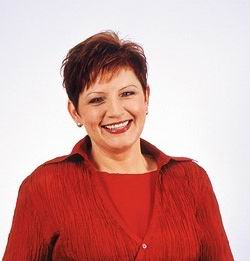 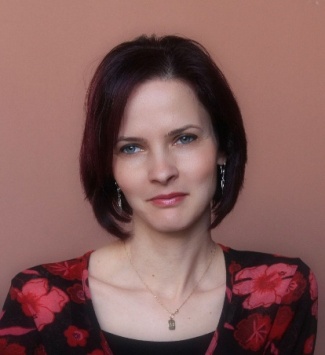 Moderátor: Eszes Mária a Művészkör elnökeAkusztikus alaphangokat adnak a könyvek betűihez a meglepetésvendégek Komlóról:  ” Edit és a Fiúk”A könyvbemutatót követően a Művészkör alkotói saját verseikkel mutatkoznak be.
A rendezvény alatt kiállítás tekinthető meg: Kovácsné Büki Anna komlói tájak olajfestészet és grafika, Vörös Ferencné ikonfestészet, Surányi István komlói festőművész olajfestményei, Őri Zsuzsanna-, virágkompozíció, Jaksics Etelka gobelin, Dr. Gujás Márta és Bubori Tamás olajfestészet és Eszes Mária akril festészet, valamint Ritz Szilvia ékszerkészítés.A Pécsi Művészkör vezetősége minden kedves érdeklődőt szeretettel vár!